Верховный Суд Российской ФедерацииФедеральное государственное бюджетное образовательное учреждениевысшего образования«Российский государственный университет правосудия»Северо-Кавказский филиал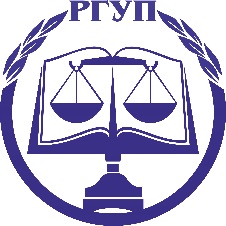 Кафедра государственно-правовых дисциплинПриглашаем Вас принять участиево Всероссийской научно-практической конференциидля студентов«Проблемы и способы реализации конституционного права на образование в Российской Федерации»19 января 2022 года,которая будет проведена в онлайн-формате на платформе ZоomНа обсуждение выносятся следующие вопросы:	- образовательное право в правовой системе Российской Федерации;	- эволюция правовых основ системы образования;	- право на образование и проблемы его реализации;	- направления и механизмы реформирования системы образования;	- государственная политика в сфере образования;	- особенности правового статуса образовательных организаций;	- государственный контроль и надзор в сфере образования;	- особенности реализации права на образование лицами с ограниченными возможностями;	- реализация права на высшее образование в контексте участия России в Болонском процессе;	- особенности конституционно-правового регулирования права на образование в условиях формирования единого образовательного пространства;	-  правовые проблемы борьбы с коррупцией в сфере оказания образовательных услуг;	- коррупционные факторы как проблемы реализации права на образование	- другие вопросы проблематики конференции.Вход в онлайн-конференцию на платформе Zoom 19 января 2022 г. в 9.50, начало пленарного заседания в 10.00. Для участия в конференции необходимо представить до 14 января 2022 г.  следующие материалы:- заявка участника (Приложение 1);- текст статьи (Приложение 2);- справка о проверке текстового документа на наличие заимствований;- отзыв научного руководителя с подписью, заверенной в образовательном учреждении.        Данные материалы предоставляются по электронной почте: kafedragpd@yandex.ru с обязательным дублированием по адресу: nauka_sno@mail.ru  В теме электронного письма необходимо указать: «Конференция 19.01.2022». В качестве имени файлу с текстом статьи присваивается фамилия автора с указанием даты проведения конференции, например: «Петров_19.01.2022». Требования к оформлению статьи: объем представляемого текста - до 5 страниц; редактор - Microsoft Word; формат бумаги - А4; поля – по 2,5 см со всех сторон; шрифт Times New Roman; (размер шрифта) кегль - 14; межстрочный интервал – 1,5; абзацный отступ – 1,25 см; нумерация страниц - отсутствует. В правом верхнем углу строчными буквами полужирным курсивом – фамилия и инициалы автора, курс, научный руководитель. Затем через интервал – название статьи и далее через интервал - текст. Ссылки – постраничные.  В конце статьи оформляется список использованных источников. Расположение источников по алфавиту.Ответственность за достоверность представляемых материалов несут авторы. Оригинальность работы должна составлять не менее 65%, проверка осуществляется на сайте: https://www.antiplagiat.ru/ с предоставлением отчета о проверке в электронном варианте. По итогам конференции планируется издание сборника статей. Публикация и участие в конференции бесплатное. Оргкомитет оставляет за собой право отклонять заявки и статьи, не соответствующие теме конференции и требованиям, предъявляемым к их оформлению.Контакты:  8-918-138-68-50 (в рабочее время) – заведующий кафедрой государственно-правовых дисциплин, д.ю.н., профессор Матюшева Татьяна Николаевна, каб. 514;  8-988-364-51-45 (в рабочее время) – Радаева Светлана Владимировна, доцент кафедры государственно-правовых дисциплин, к.ю.н. 8-988-388-40-02 (в рабочее время) – Загайнова Гоар Грантовна, доцент кафедры государственно-правовых дисциплин, к.ю.н.  8-905-477-88-13 (в рабочее время) – Баева Светлана Сергеевна, доцент кафедры государственно-правовых дисциплин, к.ю.н.Вопросы по участию в конференции могут быть направлены на эл.почту кафедры государственно-правовых дисциплин: kafedragpd@yandex.ru Почтовый адрес: 350020, г. Краснодар, ул. Красных Партизан, 234. Северо-Кавказский филиал ФГБОУВО «РГУП», каб. 514, кафедра государственно - правовых дисциплин.Приложение 1Заявкана участие во Всероссийской научно-практической конференциидля студентов«Проблемы и способы реализации конституционного права на образование в Российской Федерации»19 января 2022 годаФ.И.О.____________________________________________________________Место учебы, курс__________________________________________________Тема доклада____________________________________________________________________________________________________________________________Ф.И.О. научного руководителя с указанием ученого звания, ученой степени и должности_________________________________________________________Контактный телефон участника_______________________________________E-mail_____________________________________________________________Почтовый адрес для рассылки сборника: _________________________________________________________________________________________________Приложение 2Образец оформления статьиПетров П.И.2 курс факультет подготовки специалистов судебной системы (юридический факультет)ФГБОУ ВО СКФ РГУП г. Краснодар
 Научный руководительМатюшева Т.Н.,  д.ю.н., профессорКонституционное право на образование в Российской Федерации: особенности реализации лицами с ограниченными возможностямиТекст Текст Текст Текст Текст Текст Текст Текст Текст Текст Текст Текст Текст Текст Текст Текст Текст Текст Текст Текст Текст Текст Текст Текст Текст Текст Текст Текст Текст Текст Текст Текст Текст Текст Текст Текст Текст Текст Текст Текст Текст Текст Текст Текст Текст Текст Текст Текст Текст Текст Текст Текст Текст Текст Текст Текст Текст «Текст» Текст Список использованных источников Вишнякова, А.А. Дискуссионные вопросы «Защиты» прав и свобод личности. // Международный научный журнал «Символ науки». – 2017. -  № 04. - С. 93-95.Матвеев, В.Ю. Сложные и спорные вопросы реализации права на образование в России // Журнал российского права. - 2018. - № 2. - С. 131-135.Распоряжение Правительства Российской Федерации от 8 марта 2017 года № 410-р «О национальной стратегии действия в интересах женщин на 2017-2022 годы» // СЗ РФ. - 2017. - № 11. - Ст. 1618.